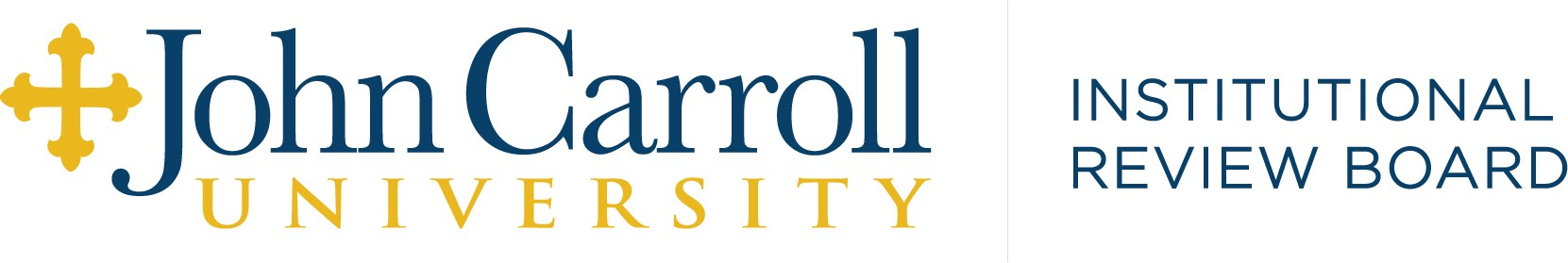 IRB Application for
 Human Participant Researchv. 6.4For IRB Office use only: INSTRUCTIONS: This is a Microsoft Word form. Please complete all fields, and enter “N/A” to any field that does not apply to your protocol. Do not use this form as a Google Doc.1.	PROTOCOL TITLEPROJECT DATESNOTE: Project work may not begin prior to approval or exemption from the IRB.PRINCIPAL INVESTIGATOR INFORMATIONPI Status: Student Researcher Information (JCU faculty/staff researchers, SKIP the section below)FUNDINGRESEARCH STATEMENT: Provide a brief summary or abstract of your project. Include information about your motivation, research hypothesis, and goal(s) of the study. Specific or technical jargon should be avoided or explicitly explained. Maximum 500 words.RESEARCH RESULTS: What will you do with the results of the study? (e.g. publish, present publicly, share the data with collaborators or sponsors, archive the data for a future project, etc.) Contact the IRB Administrator first if the project will NOT be shared outside the classroom.PARTICIPANT POPULATIONIndicate which, if any, of the following groups will be research participants (check ALL that apply):Please describe the study population characteristics, including inclusion/exclusion criteria, if applicable:Research with StudentsIf “Yes”, explain how you will ensure you will not know which of your students have or have not consented to participate until after semester grades are posted. Please consult Faculty Use of Students in Research on the JCU website.Research with EmployeesIf “Yes” to either question above, describe procedures for protecting employees’ confidentiality in their workplace. When studying employees in their workplace, a breach of confidentiality could potentially put participants’ reputations and employability at risk. Population SizeIf applicable, please describe the targeted number or percentage for each arm of the study:RecruitmentHow will your study participants be recruited? Check ALL that apply and include all applicable recruitment materials with your submission.Please describe your recruitment process, including your methods for ensuring that your population fulfills the inclusion/exclusion criteria described in section 7.a.:INFORMED CONSENTSee the IRB Guidelines on Informed Consent for more information and for helpful templates. Please use a template or refer to 45CFR46.116(b) and (c) for The General Requirements for Informed Consent. 
Submit ALL applicable consent and assent materials with this form.Type of Informed Consent Obtained (check ALL that apply):Complete Waiver of Informed Consent:Indicate if participants will not be informed and consent will not be obtained prior to the study. See the IRB Administrator for the very specific circumstances in which informed consent may be completely waived. If consent will not be obtained, please offer justification in the box below.If any of the items in 8.b are checked, please justify why informed consent will not be obtained. Please see the IRB Administrator for guidance on this specific situation. Refer to 45CFR46.116(d) and 46.117 for the federal guidelines regarding waivers of informed consent. Partial Waiver of Consent: Concealment and DeceptionConcealment is when some specific information about the study is initially withheld from participants. Deception is when researchers deliberately give participants false information about some aspect of the study. Both are forms of partial informed consent, and in both cases, participants must be fully debriefed at the end of the study. If your research involves concealment or deception, you must provide the following information:Specifically describe the type of concealment/deception being used (Enter N/A if not applicable.)Why is concealment or deception a necessary component of the experimental design?How will participants be debriefed? (Debriefing materials must be submitted)Method to Document Informed Consent: Please check (i) or (ii)If (ii) is checked, a waiver of signature is requested. (See §46.117(c)(1) for requirements) Indicate below how participants will be informed and will grant consent.If 8.d.ii. is checked, please explain the rationale for NOT collecting a signed informed consent form:DATA COLLECTION & CONFIDENTIALITY ISSUESData collection methods, check ALL that apply:Will the data be collected anonymously so that no one, not even the researchers, can determine who participated? NOTE: JCU SONA studies that are conducted in-person in the Psychology Department are NOT completely anonymous because researchers will make a visual identification of the participant.If you answered NO to 9.b., describe procedures for keeping all data confidential and secure. Be sure to explain how the data will be stored or shared throughout the study.METHODOLOGYDescribe in detail how the research will be conducted, step by step. Be sure to address: how participants will be identified, contacted, and recruited; how informed consent will be handled; the location where the study will take place; how all the data will be collected; how participants will be debriefed, if applicable, and how the data will be analyzed. If you are using an electronic survey (Qualtrics, Google Forms, etc.), provide the link to the survey. If the research will be conducted by several co-investigators, specify who will be responsible for what step(s). Reference all attachments when applicable. Max. 1000 words.RISK FACTORS
Does your study involve any of the following elements?Describe any other potential risks to participants besides those above. You should carefully consider all potential physical, psychological, social, legal, or other risks.For all potential risks, assess both the likelihood of their occurring and their seriousness, even if you think these risks will be avoided.Describe the procedures you will use to mitigate these risks as well as any provisions for ensuring necessary professional intervention in the event of a distressed participant or other adverse event.BENEFITSDescribe the anticipated benefits to study participants and contributions to general knowledge in this field of inquiry. NOTE: compensation is not a benefit.COMPENSATIONIf the research participants will be compensated or rewarded, indicate the type and amount of compensation. If participants are being recruited from JCU classes or the Psych Pool, indicate whether students are receiving course credit (extra credit or SONA points) and, if so, what alternatives are offered to those students who do not wish to participate in the research:SUPPORTING MATERIALSAll supporting documents must be submitted with this application. The IRB must review all materials that are presented to or seen by participants during the study. Indicate below what materials will be submitted with his application. Check ALL that apply:Supporting material files should be emailed to IRB@jcu.edu along with this completed application form. Please name your documents so that they clearly identify what they are. (e.g. RecruitmentFlyer.pdf, Informed_Consent.doc, Debrief_page.pdf, etc.)CERTIFICATION STATEMENTALL investigators who are engaged in this research, including the analysis of human subject data, must be listed on this application and must read and agree to the following Certification Statement:CO-INVESTIGATORS:All communication with the IRB Office must include all members of the research team listed on this application, as well as the research sponsor, if applicable. All the co-investigators listed below must read and agree to the Certification Statement above.If more co-investigators need to be listed, please add names in an attachment.DUTIES OF FACULTY or STAFF ADVISORS of STUDENT RESEARCHERSFaculty or staff advisors of students conducting human subject research must take an active part in preparing their students for the role of researcher. They must instruct them in the ethical conduct of research and assist in the preparation of this application for IRB approval. Research advisors must take an active role in ensuring that the conduct of the research meets the highest ethical standards.Responsibilities of the Advisor:Research advisors shall ensure their advisees do the following:Minimize the risks to human participants,Plan and accomplish appropriate recruitment strategies for identifying participants,Understand the elements of the informed consent process,Develop readable, error-free recruitment materials and consent forms,Establish and maintain strict guidelines for protecting anonymity and confidentiality, andConduct their research in accordance with JCU and IRB policies and procedures.When completed, student applications must be submitted by their research advisor from the advisor’s JCU email address. By submitting this application, the research advisor is confirming that they have reviewed the complete protocol and they are ultimately responsible for the protection of human subjects in their student’s research.To be completed by the advisor:SUBMISSION INFORMATIONFaculty or Staff Principal Investigators: Submit this completed form as an email attachment to IRB@jcu.edu. All supporting documents must also be submitted by email. Student Principal Investigators:When ready to submit, you must review this application with your research advisor. Your advisor must read and complete Section 16. and then submit this completed form as an email attachment to IRB@jcu.edu. All supporting documents must also be submitted by email by your advisor. PLEASE DO NOT SEND AS A GOOGLE DOC. Save this file as an MS Word document.Within two working days, you will receive an email acknowledgment when the application has been received and processed for review. You will also be given an IRB Log #.For questions or assistance in completing this application, see the JCU IRB website, or contact the IRB Administrator at 216-397-1527.Version 6.4 / January 2024 For IRB Office Use Only:Date Received: Sent to Review: Date Approved/Exempted: CR Required? Expiration Date: VERSION DATE CODE:  Title of Project:IRB Log No.:  IRB Log No.:  Review Category:  Revision No.: Revision No.: Anticipated starting and completion dates:           toWill this project be conducted on an annual basis?     Yes No No Principal Investigator:  Principal Investigator:  Department or Affiliation: Department or Affiliation: Email: Phone: If you are a student researcher, please provide the following, as applicable:If you are a student researcher, please provide the following, as applicable:Type of project: Type of project: Course Name and #: Course Name and #: Research Advisor: Research Advisor: Department: Department: Advisor Email: Advisor’s CITI training date: NOTE: When this application is complete, research sponsors must review it, read Section 16, and then email this form and any supporting documents to IRB@jcu.edu from their JCU email address.NOTE: When this application is complete, research sponsors must review it, read Section 16, and then email this form and any supporting documents to IRB@jcu.edu from their JCU email address.Will this project be funded by a source external to JCU?     Yes No If yes, list the funding source and/or sponsor name:  If yes, list the funding source and/or sponsor name:  AdultsSenior Citizens (over 65)Terminally IllMinors (under 18)Non-English SpeakersPrisoners or paroleesStudentsMentally/Physically DisabledLGBTQ+JCU Psych PoolCognitively ImpairedHomeless PersonsEmployees in a work settingInstitutional ResidentsAddictsSingle Subject Populations (e.g. by Gender, Race, Ethnicity, or Religion)Single Subject Populations (e.g. by Gender, Race, Ethnicity, or Religion)Single Subject Populations (e.g. by Gender, Race, Ethnicity, or Religion)Single Subject Populations (e.g. by Gender, Race, Ethnicity, or Religion)Single Subject Populations (e.g. by Gender, Race, Ethnicity, or Religion)Will you recruit students from courses you are teaching or your advisees?YesNoWill you specifically recruit JCU employees?YesNoWill you specifically recruit employees of other organizations?YesNoWhat is the approximate number of participants to be recruited?Recruitment EmailsAdvertisementsSONA/JCU Psych PoolDirect SolicitationSocial MediaSnowball / Word of MouthFlyers or PostersOral ScriptsOther (describe below)Adult ConsentConsent from an adult’s Legally Authorized Representative (LAR), if applicableUse of Minors (under 18 years of age):Use of Minors (under 18 years of age):Parental/Guardian consentChild/Minor Assent for non-readers (not able to read or not proficient at reading)Child/Minor Assent for proficient readers (can read and understand a simple assent form)Adult informed consent will not be obtained Parental/Guardian consent will not be obtainedChild/Minor assent will not be obtained(i)Written Consent and/or Assent with signature(s) will be obtained from participants.(ii)No signed Consent/Assent will be obtained (Documentation of Consent Waiver)A paper Information Sheet will be presented to participants. Explain rationale below.Oral Consent will be obtained from participants. Explain rationale below.Electronic Consent will be obtained. (for online surveys or other on-screen experiments) Study information will be presented and consent will be given electronically.Questionnaire or SurveyCollecting archived data or databasesWeb or InternetInterventionInterviewFocus GroupsObservationTesting / EvaluationVideo or Audio TapingInstruction / Educational CurriculumComputer Collected Task DataPhysical TasksOther: Other: Other: YesNoCoercion or undue influence, or the potential for coercion YesNoProcedures that might cause mental discomfortYesNoProcedures that might cause physical discomfortYesNoCollection of information that, if disclosed, could be embarrassing or harmful to the participant’s reputation, employability, financial standing, or insurability, or place the participant at risk for criminal/civil liabilityYesNoProcedures that might cause physical harm to participantsYesNoBiomedical procedures, including the use of drugs or EEG recorderYesNoParticipants will be audio or video recorded, or photographedYesNoParticipants who are members of a vulnerable populationYesNoRecruitment materials (flyer, social media post, recruitment email, SONA page, etc.)Informed Consent documentation (all formats)Data instruments (surveys, interview questions, tests, links to internet surveys, etc.)Debriefing statementElectronic survey link(s):  Letters of support from data collection sitesRésumé or CV from the members of the research teamOther (specify): By providing my name below, I certify that I have read and I understand John Carroll University’s policies and procedures governing human subject research as described in John Carroll University’s Institutional Review Board Policy. I will fully comply with those policies and will not conduct any research activities without IRB approval. I further acknowledge my obligation to:obtain written approval of significant deviations from the originally approved protocol BEFORE making those deviations;Immediately report all adverse events of the study to the Chairperson of the Institutional Review Board and the Research Sponsor, if applicable.  I agree to the above Certification StatementName of Principal Investigator:  Today’s Date:  CITI Training Completion Date:  Name:  Email: Affiliation: Affiliation: CITI Training Completion Date:  CITI Training Completion Date:  Name:  Email: Affiliation: Affiliation: CITI Training Completion Date:  CITI Training Completion Date:  Name:  Email: Affiliation: Affiliation: CITI Training Completion Date:  CITI Training Completion Date:  Name:  Email: Affiliation: Affiliation: CITI Training Completion Date:  CITI Training Completion Date:  Name:  Email: Affiliation: Affiliation: CITI Training Completion Date:  CITI Training Completion Date:  Name of Advisor:Name of Advisor:Date Approved:Date Approved:I confirm that I have reviewed my student’s (or students’) research plan and have read this application and all supporting documents. I understand my responsibilities as described above.I confirm that I have reviewed my student’s (or students’) research plan and have read this application and all supporting documents. I understand my responsibilities as described above.I confirm that I have reviewed my student’s (or students’) research plan and have read this application and all supporting documents. I understand my responsibilities as described above.Review Notes:Revision History:Continuation History:UAE/Protocol Deviations:Project Closed: